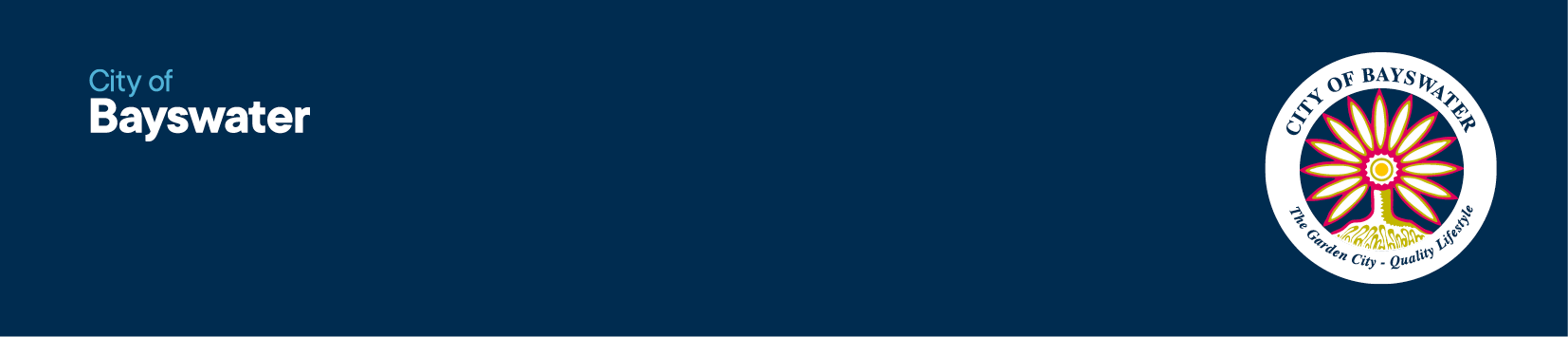 PUBLIC NOTICE OF ELECTRONIC COUNCIL MEETINGS In response to COVID-19 social distancing requirements, public notice is provided for Council Meetings to now be attended remotely (electronically) by Elected Members and City staff.This is now possible in accordance with Regulation 14E (2) of the Local Government (Administration) Regulations 1996 and will occur from Tuesday 7 April until Tuesday 22 September 2020.In complying with section 5.23(1) of the Local Government Act 1995 for the meetings to be open to the members of the public they will be recorded and the unconfirmed minutes will be made available on the City’s website.Public questions to be heard at Council Meetings are to be emailed to the City prior to the meeting at mail@bayswater.wa.gov.au Council Meetings will commence at 6.30pm unless otherwise advised. An agenda for the Ordinary Council Meetings will be available on the City's website www.bayswater.wa.gov.au prior to the meeting.ANDREW BRIENCHIEF EXECUTIVE OFFICER2020 COUNCIL MEETING DATES2020 COUNCIL MEETING DATESAPRIL7 & 21 AprilMAY12 & 26 MayJUNE9 & 23 JuneJULY7 & 21 JulyAUGUST11 & 25 AugustSEPTEMBER8 & 22 September